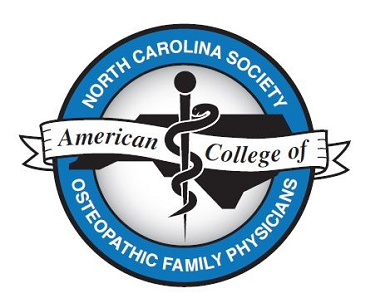 NCS-ACOFP 2017 Annual Meeting and CME ConferenceTheme: Healthy Doctor, Healthy PatientAugust 11 – August 13, 2017Pinehurst Resort, NC 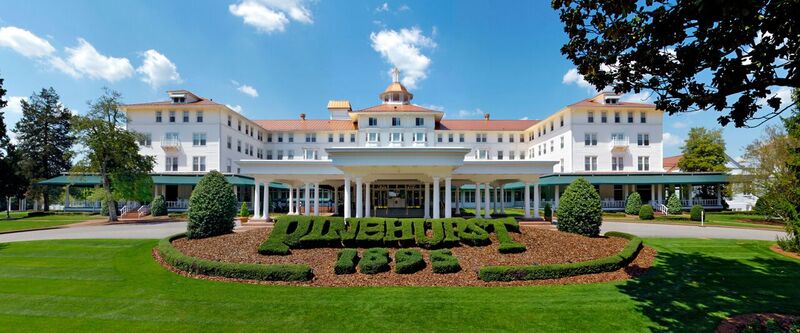 EXHIBITOR PROSPECTUS AND MARKETING OPPORTUNITIESYou are invited to join us for our Annual Meeting and CME Conference.  Physicians and medical students from all across NC will be in attendance at this event.  In addition to the CME sessions, attendees will have the opportunity to visit with exhibitors who have products, services or information to share with them.  We are offering spaces to 20 vendors.  The exhibit hall will be open on Friday afternoon starting at 1:00 pm until 5:00 pm and on Saturday from 7:30 pm until 3:00 pm.  Details about sponsorship levels and exhibitor fees are listed on the following pages.  Please call me at 910-893-7960 if you have questions about any of the information described in the following pages.  Nancy D. GuyNancy D. Guy, Conference Coordinator PO Box 4280, Buies Creek, NC 27506NCS-ACOFP 2017 Annual Meeting and CME ConferenceFriday, August 11	11:00 am – 1:00 pm     Set-Up 	1:00 pm –  6:00 pm       Exhibit Hall Open Saturday, August 12               7:30 am - 3:00 pm         Exhibit Hall Open     Platinum Sponsor:  $5,000 Listed as Sponsor of breakfast on both daysLogo on Association website for one year Recognition in conference program packet and on event marketing materials, including NCS ACOFP websiteFirst choice of booth space10’ x 10’ booth space (Includes a table and two chairs and access to electricity)Signage recognition as a Platinum during the conferenceGold Sponsor:  $3,000 Listed as Lunch Sponsor on SaturdayRecognition in conference program packet and on event marketing materialsLogo on website for conference promotions and during lunch sessionsAllowed preferred choice of 10’ x 10’ booth space (Includes a table and two chairs and access to electricity)Signage recognition as a Platinum sponsor during the conferenceSilver Sponsor: $1,000 (2 sponsorships available)Listed as break sponsorRecognition in conference program packet and on event marketing materialsLogo on website for conference promotions and during plenary or lunch sessionsAllowed preferred choice of 10’ x 10’ booth space (Includes a table and two chairs and access to electricity.)Signage recognition as a Bronze SponsorExhibitor - $525 (Fee includes the following.)Booth space available: 8’ x 10’ Exhibitor’s name and description listed in the conference program Exhibitor’s name and description listed on the conference website with a direct link to the organization’s website (if provided)One brochure/pamphlet inserted in attendee conference packet (if supplied by organization)You must provide your own tabletop display or standing display, but standing displays should not exceed 8’ in width.Booth includes:One table and two chairsIdentification sign• 	Electrical service, if neededThese regulations have been formulated in the best interest of all concerned, and any matters not covered here are subject to the decision of the conference coordinator for the event.  The conference reserves the right to accept or reject any application.Location of ExhibitsThe exhibitor space will be located in the Cardinal Ballroom of the Pinehurst Resort. Nancy Guy, hereafter referred to as the conference coordinator, reserves the right to make modifications as may be necessary to adjust the floor plan at any time to meet the needs of the exhibit, the exhibitors, or the event.ApplicationComplete and return the Exhibitor Application and applicable fees by mail:Nancy D. Guy, Director PO Box 4280Buies Creek, NC 27506Care of Building and EquipmentExhibitors or their agents must not injure or deface the walls or floors of the building, the exhibit space, or the equipment of the exhibit space. Nothing shall be posted on, tacked, nailed, screwed, or otherwise attached to columns, walls, floors, or other parts of the building or furniture. Distribution of promotional gummed stickers or labels is strictly prohibited.When damage appears, the exhibitor is liable to Pinehurst Resort. Anything in connection therewith necessary or proper for the protection of the building, equipment, or furniture will be at the expense of the exhibitor.Installation and DismantlingIt is the responsibility of each exhibitor to install their exhibit Friday, August 11 between 11:00 am and 1:00 pm.  Exhibits must be dismantled by 6:00 pm on Saturday, August 12th.BadgesEach organization will be issued badges for their representatives. On the Exhibitor Application form, please print the complete name(s) of those who will be representing your organization at the conference.ShippingShipping and insurance of displays are the responsibility of the exhibitor.  If shipping directly to the conference, please ship to the attention of Lucy Morley, Pinehurst Resort, 80 Carolina Vista Drive, Pinehurst, NC 28374.  Mailing ListsExhibitors may compile a mailing list by direct solicitation of persons visiting their booth; however, compiling a mailing list of conference attendees from any other source is strictly prohibited.LiabilityNeither the conference nor its officers, directors, agents, or employees, are liable for any damages or losses that may occur to an exhibitor, or to an exhibitor’s employees or property, from any cause whatsoever. The exhibitor, on signing the application, agrees to hold forever harmless the aforementioned from any and all liability, claims, losses, and expenses for personal injury, accident, property damage, or loss arising out of, in, at, or in connection with the exhibitor’s display, including losses arising from cancellation of the conference.RestrictionsThe conference coordinator reserves the right to restrict exhibits that become objectionable because of noise, method of operation, materials, or for any other reason, and also to prohibit or to evict any exhibit that, in the opinion of the conference coordinator, may detract from the general character of the conference as a whole. In the event of such a restriction or eviction, the conference will not be liable for any refunds or other exhibit expenses.Sales Exhibitors are permitted to make sales in the exhibit area only. Obtaining the appropriate licenses and/or permits as required by law, collecting and remitting sales tax, and complying with any other legal business requirements are solely the responsibility of the exhibitors. SecurityThe conference is not providing security. Therefore, exhibitors are solely responsible for their own exhibit materials and should insure their exhibit against loss or damage from theft, accident, vandalism, fire, or other causes.Use of SpaceAll demonstrations or other promotional activities must be confined within the limits of the exhibit space. There must be sufficient space remaining to contain conference attendees visiting the booth to participate in such activities. Exhibitors may not move any furniture without the prior consent of the conference coordinator.Exhibitors shall not assign, sublease, or share the allotted space without the knowledge and consent of the conference coordinator. Exhibited items are limited to goods manufactured or distributed by the exhibitor in its regular course of business.An organization not purchasing exhibit space will not be permitted to solicit business during the conference.Interference with the light and/or space of other exhibitors is prohibited. The conference coordinator reserves the right to require an exhibitor to alter an exhibit on site. Necessary changes shall be made at the exhibitor’s expense and are subject to the approval of the conference coordinator.Cancellation PolicyAll cancellations must be made in writing by mail or e-mail to the conference coordinator. If notification is received on or before August 1st, all monies, less the non-refundable deposit of $50, will be returned; however, no refunds will be made after this date. Failure to occupy exhibition space in no way releases the exhibitor from the obligation to pay for the full cost of the requested space. If said space is not occupied within one hour before the official opening session of the conference, the conference coordinator will have the right to use such space as it sees fit to eliminate a gap in the exhibition area. Cancellations and requests for refunds must be submitted in writing to Nancy Guy, Conference Coordinator at the address below. Fees will be assessed as follows:Before or on August 1, 2017 - $50.00After August 1, 2017 - No refundIn the event of flood, fire, strikes, riots, civil commotion, or other uncontrollable circumstances that render the exhibit area unfit or unavailable for use, all monies paid for exhibition space will be refunded.QuestionsDirect all questions and correspondence regarding exhibits and sponsorships to Nancy Guy at:PO Box 4280Buies Creek, NC 27506Direct phone: 910-893-7960Fax: 910-893-7251guy@campbell.eduEXHIBITOR APPLICATION & AGREEMENT for 2017 NCS-ACOFP ConferenceAugust 11 – August 13, 2017, Pinehurst ResortEnter Name of Contact to Receive Exhibit-Related Correspondence:Company Name:    Website:  Contact Person's Name:  Mailing Address:  Work Phone:   Cell Phone: E-mail address: Enter Information for Program Listing  Same as above        (If no, complete info below.)Company Name:  Website:  Mailing Address: Contact Person:  Title: Phone: Enter Name(s) of Booth Representative(s)Primary Contact Name: E-mail: Name: Attending conference sessions?  Yes      (If yes, add registration fee below.)          No    Access to Electricity Needed?  Yes                    No               The exhibitor agrees to abide by all regulations, terms, and conditions set forth in the Exhibitor Rules.Signature  Title Print Name   Date Select Fee Amount (Indicate with a .)Platinum Sponsor: $5,000.00 Gold Sponsor: $3,000.00  Silver Sponsor:  $1,000 Exhibitor Space Only:  $525 per space TOTAL $ Payment Information - Payments are requested by check.  Make payable to NCS ACOFP and mail to: Nancy Guy, PO Box 4280, Buies Creek, NC 27506.  Form can be returned to Nancy Guy by e-mail at guy@campbell.edu.